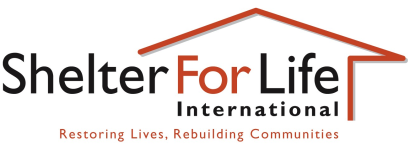 Request for Quotation Our reference:		Strengthening Soya Food Systems in AfghanistanProject Duration:	Four months :	001Announce date:	01/4/20202Closing Date:        	5/4/ 2020Closing Time:       	04:00 PMRFQ for:   		 (Specification are detailed in below table)Project Location: 	Mzar-e- Sharife, Jawzjan, Kunduz and Takhar Province.Attention: For above mentioned project, Shelter For Life (SFL) is in the market and seeks bids for procure Soybean seed as follows:Shelter for Life International (SFL) reserve the right to divide the contract into lots and to award the lots to various bidders.Required summarized quotation and tender for goods:Applicant information:RFQ  Declaration: The supplier has carefully read the tender, has examined the site and work location, and understand and accepts the said conditions and specifications.  For the prices set for in this RFQ, the supplier hereby offers to furnish all loading, unloading, transportation, and logistical issues pertaining to the complete delivery product, and to complete the work in strict accordance with said conditions and specifications.It is agreed that the RFQ quantities are estimated only and may be increased or decreased by (SFL) without any alteration of RFQ price.Bidding RequirementsThe successful bidder must have the registration certification of certified Seed production. The successful bidder shall submit the copy of company’s registration certificate. The vendor is required to pay the sales and service tax in accordance with the income tax laws of the Islamic Republic of Afghanistan to the Finance Office before receiving payment from SFL, and must submit a copy of this receipt to SFL.Inspection: Goods (Soybeans Seed) will be quality checked by SFL representatives responsible for the project upon receipt to ensure accuracy and quality of order.If the original product specified is not available in the amount or type specified in the bidder, a different type of Seeds may be substituted with the agreement of SFL in line with SFL requirements.The supplier should have prior experience with similar contracts with government or non-governmental agencies.  The copy of all previous contracts must be furnished to SFL as verification prior to awarding contract.Recipient of the Bidder must be chairman of the company or its deputy.Vander must have official and current/valid license from the GoIRA.The vender is required to deliver the goods within a week after signing of the contract.The vender should estimate the transportation cost to provincial center with the below volume in each province ( Takhar, Taloqan 3.6 MT) (Kunduz, 2.4MT) ( Balkh Mazar-e-Sharif 4.8 MT) and ( Jawz Jan 2.4MT).Advance cash deposit: Awarded contractor must deposit 2% of total amount of budget to SFL upon signing contract. This amount will be reimbursed within two months of signed contact.Other terms:SFL has the authority to check the capacity of the successful bidder.Tender not conforming to all specified requirements will not be considered.Payment:The supplier will be provided payment within one week of delivery of product. Tender Condition:Quotations must specify all details inside in the envelope with stamp and address.Quotation must reach or Eamil to SFL office  Street water management of Taloqan city or Mazar Sharif Near to Alkozay Chawk behind Dr Wakil Matin clinic district 3 SFL Mazar Office.Email: amir@shelter.org. Stamp & Signature:                Requesting Manager Signature:                                        Authorized Signature & Stamp________________________________	______________________________To be done by SFL:Reason(s) for selection of Supplier / Contractor / Consultant:    Authorisation by Quotation Panel:
(where required for Purchasing Tenders over Note: Minimum of three signatures required.  Add more lines above, if requiredNoProvince ItemQuantityUnitUnit costTotal costRemNoProvince ItemQuantityUnitAFN    AFNRem1Balkh Mazar Sharif, Jawz Jan, Sheberghan, Kunduz Center and Takhar, TaloqanSoybean Improved Certified Seed with below  SpecificationsCertified seed by DAIL laboratory certification tag. The below point must be clear: 1, Variety name, 2, Production date, 3, Pure seed (Min) 98.0%.4, Inert matter (Max.)2.0%,5,Other Varieties (Max)0.5%6, Moisture (Max) 14.0%7,Germination (Min) .0%13.2MTFull company / workshop name  Legal address  Contact person Telephone number     Bank details  Lowest Quote Best value for money Only one quote/ bid sought Addition to current job Previous experience Preferred Supplier/Vendor Other (reason required below) Specific, grant-based purchase (details  required below) Specific, grant-based purchase (details  required below)Reason for selecting Supplier Contractor / Consultant…. or…..  details on granting bodyReason for selecting Supplier Contractor / Consultant…. or…..  details on granting bodyReason for selecting Supplier Contractor / Consultant…. or…..  details on granting bodySignatureTitleNameDate